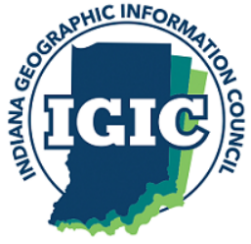 IGIC Local Government Geospatial Coordinator’s Forum 2023The Pyramids at College Park, September 20, 2023MOVING GIS FORWARD	AGENDA	9:00 a.m.	Welcome 	9:10 a.m.	IGIC Updates, Trohn Enright-Randolph, IGIC President			- IGIC Initiatives			- IGIC Membership Drive			- IGIC 2024 GIS Conference, May 15-17 at Michigan City		9:40 a.m.	GIO Updates, Megan Compton, Indiana GIO			- GIO Projects Update:						- Statewide Imagery Project				- IndianaMap				- Indiana Data Harvest				- County Boundary/Section Corners			- Policy and Priorities Impacting Local Government			- State GIS Day Event, November 15 at Indianapolis	10:20 a.m. 	Break	10:30 a.m.	Speed Networking	11:15 a.m. 	Presentation:  How to Access Indiana Statewide Geospatial Data Products			(Jinha Jung, Associate Professor, Purdue University)	11:30 a.m.	Presentation:  Developing a GIS Based Data Governance Program			(Jeff Weaver, Director of Digital Solutions, Abonmarche Consultants, Inc.)	11:45 a.m.	Afternoon Agenda and Goals	Noon		Lunch and Recorded Presentations	1 p.m.		Break-Out Sessions			- Major Industry Advancements 				- ArcGIS Pro				- ArcGIS Enterprise/Experience Builder			- Lead Line Inventory			- Waters Initiatives					- National Hydrography Dataset				- Watershed Boundary Dataset				- Flood Plain Mapping			- Data Stewardship/Data Governance			- Distributed Collaboration Between the Cities and Counties	2:30 p.m.	Reports from Break-out Sessions	2:50 p.m.	Other Business	3:00 p.m.	Adjourn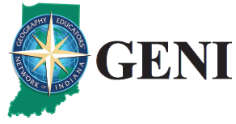 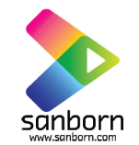 IGIC would like to thank our valued Sponsors!We appreciate your support!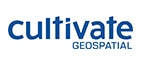 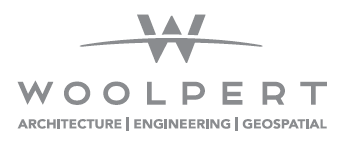 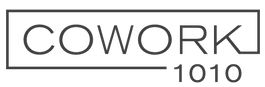 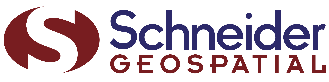 